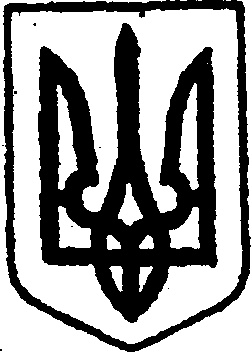 КИЇВСЬКА ОБЛАСТЬТЕТІЇВСЬКА МІСЬКА РАДАVІІІ СКЛИКАННЯТРИНАДЦЯТА  СЕСІЯ  Р І Ш Е Н Н Я24 грудня 2021 року                                                             №  572 - 13 - VІІІПро передачу майна комунальної власності з балансу Комунальногозакладу «Тетіївський заклад загальної середньої освіти I-III ступенів № 1» Тетіївської міської ради на баланс Виконавчого комітету Тетіївської міської ради      Відповідно до пункту 31 частини 1 статті 26, статті 60 Закону України «Про місцеве самоврядування», враховуючи рекомендації постійної депутатської комісії з питань торгівлі, житлово-комунального господарства, побутового обслуговування, громадського харчування, управління комунальною власністю, благоустрою, транспорту, зв’язку, Тетіївська міська рада                                                В И Р І Ш И Л А:Передати безоплатно майно (газовий котел), вказане в Додатку 1 до даного рішення, з балансу Комунального закладу «Тетіївський заклад загальної середньої освіти I-III ступенів № 1» Тетіївської міської ради, що знаходиться за адресою: м. Тетіїв, вул. Центральна, 107, на баланс Виконавчого комітету Тетіївської міської ради для подальшого встановлення газового котла в адміністративній будівлі комунальної власності Тетіївської міської ради, що знаходиться за адресою: м. Тетіїв, вул. Академіка Байраківського, 1.Контроль за виконанням цього рішення покласти на першого заступника  міського голови Кизимишина В. Й. та на постійну депутатську комісію з питань торгівлі, житлово-комунального господарства, побутового обслуговування, громадського харчування, управління комунальною власністю,  благоустрою, транспорту, зв’язку (голова комісії – Фармагей В.В.).           Міський голова                                               Богдан БАЛАГУРАСекретар міської ради                                                  Наталія ІВАНЮТА                                                                                    Додаток                                                                                                       до рішення  тринадцятої сесії                                                             Тетіївської міської ради  VIII скликання                                                             24.12.2021    №  572 - 13 - VIIIПЕРЕЛІКмайна для передачі з балансу Комунального закладу«Тетіївський заклад загальної середньої освіти I-III ступенів № 1» Тетіївської міської ради на баланс Виконавчого комітету Тетіївської міської ради1. Блок газовий водонагрівний БГВ-50Т заводський № 635. 